UNIVERSIDAD AUTÓNOMA DE SINALOA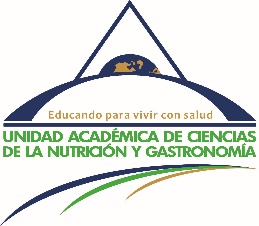 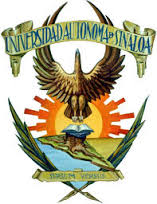 FACULTAD DE CIENCIAS DE LA NUTRICIÓN Y GASTRONOMÍALICENCIATURA EN NUTRICIÓNINFORME FINAL DE PRÁCTICASREALIZADO EN (NOMBRE DE LA UNIDAD RECEPTORA)NOMBRE DEL PROYECTO:_______________PERIODO:FECHA DE INICIO (D/M/A) Y FECHA DE TERMINACIÓN (D/M/A)ELABORADO POR:PRACTICANTE (S) NOMBRE Y FIRMAASESOR(A): NOMBRE Y FIRMALUGAR Y FECHA DE AUTORIZACIÓNINDICEPresentación …………………………………………………………………………xDatos de la institución o empresaa. Aspecto Histórico……………………………..………………..…………………...xb. Aspecto Organizacional….………………………………………………………...xc. Aspecto Geográfico…………………………………………………………………xObjetivo de las prácticas …………………………………………...………………...xActividades desarrolladas del proyecto inicial ……………………………………..xMetas alcanzadas …………………………………………………………………….xConclusiones y sugerencias ………………………………………………..............xANEXOSFotografías y materiales ………………………………………………........xConstancia de Terminación satisfactoria de prácticas en Unidad receptora ……………………………………………..……………………….xAspectos técnicos a considerar para su elaboración: El documento debe presentarse siguiendo las reglas de ortografía y gramática del español. No se deberán utilizar enmarcados ni adornos. La fuente o tipo de letra es Arial y el tamaño es de 12 puntos. Utilizar hoja tamaño carta, con margen de 3.0 cm a la izquierda, y el resto de los márgenes: superior, derecha e inferior de la hoja de 2.5 cm. Presentar un interlineado o espaciado entre líneas de 1.5, con excepción de las notas de pie de página, los cuadros estadísticos, gráficos y encabezados. La numeración de las páginas se realizará en la parte inferior derecha de la misma, a partir de la introducción.